Year 3 Programming 2 (Using Scratch) Prior Learning:  instructions as algorithms, instructional language, understanding  ‘debug’ as correcting mistakes in programing, programming a beebot, positional languageFactsVocabularyWhat is a command?A command is an instruction given by a user telling a computer to do something, such as run a program. Commands are usually issued by typing them in or inserting a command ‘block’. abbreviations – a shortened form of a word or phrase. accuracy – being correct or precise.degrees – a unit of measurement of angles.predict – say or estimate that a specified thing will happen in the future or will be a consequence of something. What does a command look like?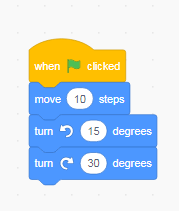 A simple sequence of commands used in Scratch. – When the flag is clicked, the sprite will move 10 steps, turn right 15 degrees and left 30 degrees.  4 . Using pen function is ScratchThe pen function is an add on that allows a drawing to be made.It shows the path travelled by a sprite.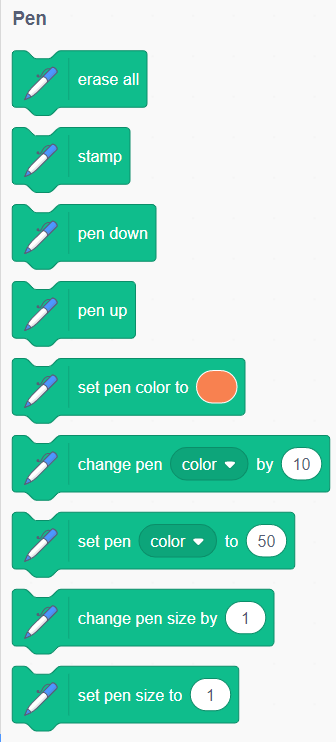 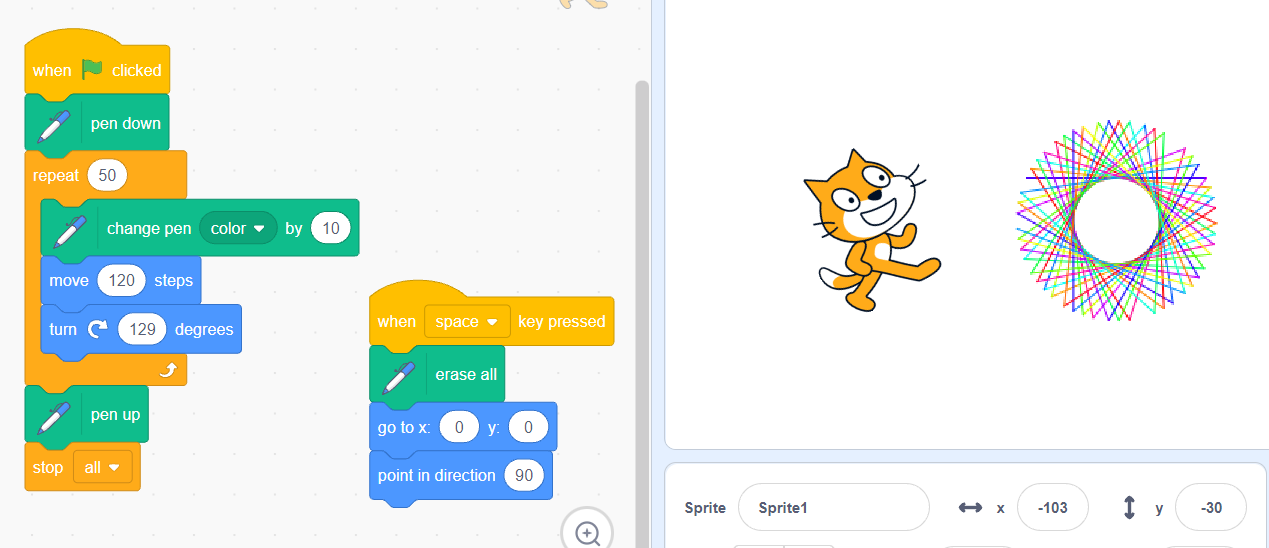 How degrees and direction are used in coding:Distance and angles can be used to alter the direction in a sequence of commands. Degrees are used to measure angles and can be used in simple commands. Programs exist in 2D and operate on a grid.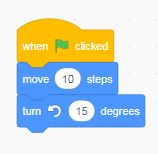 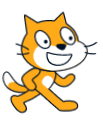 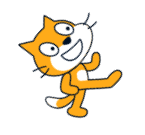 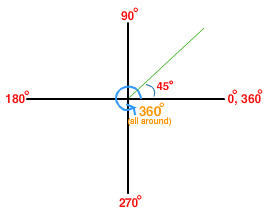  4 . Using pen function is ScratchThe pen function is an add on that allows a drawing to be made.It shows the path travelled by a sprite.Youtube:https://www.youtube.com/watch?v=8Gxmvizdi9o – understanding degrees and direction 4 . Using pen function is ScratchThe pen function is an add on that allows a drawing to be made.It shows the path travelled by a sprite.